ZAPOWIEDZIDo zawarcia sakramentu małżeństwa przygotowują się następujące osoby: Daniel Szymanek, kawaler z Janowa Podlaskiego i Paulina Natalia Hryciuk, panna z Zakanala par. Konstantynów – ZAPOWIEDŹ 2Uroczystość Jezusa Chrystusa, Króla Wszechświata (34 Niedziela zwykła)Ewangelia wg św. Mateusza 25,31-46.Jezus powiedział do swoich uczniów: «Gdy Syn Człowieczy przyjdzie w swej chwale, a z Nim wszyscy aniołowie, wtedy zasiądzie na swoim tronie pełnym chwały.
I zgromadzą się przed Nim wszystkie narody, a On oddzieli jednych ludzi od drugich, jak pasterz oddziela owce od kozłów. Owce postawi po prawej, a kozły po swojej lewej stronie.
Wtedy odezwie się Król do tych po prawej stronie: "Pójdźcie, błogosławieni u Ojca mojego, weźcie w posiadanie królestwo, przygotowane wam od założenia świata!
Bo byłem głodny, a daliście Mi jeść; byłem spragniony, a daliście Mi pić; byłem przybyszem, a przyjęliście Mnie; byłem nagi, a przyodzialiście Mnie; byłem chory, a odwiedziliście Mnie; byłem w więzieniu, a przyszliście do Mnie".
Wówczas zapytają sprawiedliwi: "Panie, kiedy widzieliśmy Cię głodnym i nakarmiliśmy Ciebie? Albo spragnionym i daliśmy Ci pić?
Kiedy widzieliśmy Cię przybyszem i przyjęliśmy Cię, lub nagim i przyodzialiśmy Cię?
Kiedy widzieliśmy Cię chorym lub w więzieniu i przyszliśmy do Ciebie?"
A Król im odpowie: "Zaprawdę, powiadam wam: Wszystko, co uczyniliście jednemu z tych braci moich najmniejszych, Mnie uczyniliście".
Wtedy odezwie się i do tych po lewej stronie: "Idźcie precz ode Mnie, przeklęci, w ogień wieczny, przygotowany diabłu i jego aniołom!
Bo byłem głodny, a nie daliście Mi jeść; byłem spragniony, a nie daliście Mi pić;
byłem przybyszem, a nie przyjęliście Mnie; byłem nagi, a nie przyodzialiście Mnie; byłem chory i w więzieniu, a nie odwiedziliście Mnie".
Wówczas zapytają i ci: "Panie, kiedy widzieliśmy Cię głodnym albo spragnionym, albo przybyszem, albo nagim, kiedy chorym albo w więzieniu, a nie usłużyliśmy Tobie?"
Wtedy odpowie im: "Zaprawdę, powiadam wam: Wszystko, czego nie uczyniliście jednemu z tych najmniejszych, tego i Mnie nie uczyniliście".
I pójdą ci na wieczną karę, sprawiedliwi zaś do życia wiecznego».Uroczystość Jezusa Chrystusa, Króla Wszechświata (34 Niedziela zwykła)1. Dzisiaj  Uroczystość Jezusa Chrystusa,  Króla  Wszechświata.  Za  udział  w  nabożeństwie adoracyjnym po  sumie  możemy  zyskać odpust  zupełny.2. Od dzisiaj są wyłożone przy gazetach Torby Miłosierdzia, które można zabrać do domu i do 13 grudnia można zostawić pod chórem.3. Dzisiaj po Mszy św. o g. 9.30 – poświęcenie opłatków. W związku z panującą pandemią opłatki będą dostępne przy wejściu na chór od poniedziałku do soboty włącznie: po mszy porannej do godziny 8.30 od godz. 10.00 – 13.00 i od godz. 16.00 z możliwością nabycia po Mszy św. Przypominamy, że opłatki zakupione w sklepie nie są poświęcone. Ofiary składane przy zakupie opłatków są formą zapłaty Organiście za jego pracę organistowską na chórze. Ofiary pobierane przy pogrzebach i ślubach w wysokości 300 zł. nie wystarczą na utrzymanie etatu organisty. Organista gra co najmniej 2 x dziennie i 4x w niedzielę. Ofiary z opłatków to mają rekompensować. Pamiętajmy, że organistę utrzymują parafianie, a nie ksiądz. Ksiądz owszem też jako parafianin składa ofiarę jako pierwszy. Dlatego na każdej rodzinie spoczywa moralny obowiązek złożenia ofiary na opłatek, choćby opłatki sam sobie upiekł, czy od kogoś dostał.4. Za tydzień I niedziela Adwentu.5. Od następnej niedzieli Parafialny Zespół Caritas będzie rozprowadzał po każdej Mszy świece na stół wigilijny.6. Bóg zapłać za ofiary na odrestaurowanie kościoła św. Jana Chrzciciela: bezimienna z ul Piłsudskiego – 500 zł, bezimienna z Werchlisia – 100 zł7. Bóg zapłać za ofiary na rewitalizację cmentarza: bezimienna z Cieleśnicy – 100 zł, Danuta Czapska z ul. Dominikańskiej – 100 zł8. W tym tygodniu odeszli do Pana: Marianna Zielińska, Andrzej PieńkusRÓŻANIEC WYPOMINKOWY ZA ZMARŁYCH W KOŚCIELE GODZ.16.30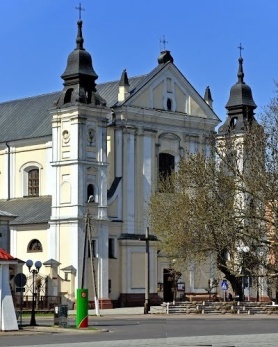 22 listopada 2020 r.W CIENIU BazylikiPismo Parafii Trójcy św. w Janowie Podlaskim-do użytku wewnętrznego-PONIEDZIAŁEK – 23 listopadaPONIEDZIAŁEK – 23 listopada7.001. +Wacława, Reginę, Agnieszkę, Artura, Kingę, Stanisława, Mieczysława Kaliszuk, Cecylię2. +Andrzeja Pieńkusa w 9 dz17.001. +Katarzynę, Władysława, Annę, Kazimierza, Andrzeja, Andrzeja, Jarosława – of. Marianna Kolenda2. +Ryszarda Nitychoruka w (r.) – of. Córka chrzestnaWTOREK – 24 listopadaWTOREK – 24 listopada7.00 +Józefa Rosę – of. Andrzej i Janusz Lacek z rodzinami17.00+Bolesława w 5 r., Mariannę, zm z rodz Myciów, Romaniuków – of. Córka ElżbietaŚRODA – 25 listopadaŚRODA – 25 listopada7.00 +Józefa Rosę – of. Brat Adam z rodziną17.001. W intencji uczestników nowenny do MBNP2. +Józefa Wieremczuka – of. Joanna JagodzińskaCZWARTEK – 26 listopadaCZWARTEK – 26 listopada7.00+Aleksandra – of. Czesława Naumiuk17.00+Bronisławę, Marcina, Emila, Elżbietę, Agnieszkę – of. rodzinaPIĄTEK – 27 listopadaPIĄTEK – 27 listopada7.00+Janusza w (r.), Zdzisława, Zbigniewa, Mariannę, zm z rodz Zdanowskich17.00+Jana, Marię, Józefa, Leokadię, Macieja, Helenę, zm z rodz SiliwonówSOBOTA – 28 listopadaSOBOTA – 28 listopada7.001. +Wiesława w 1 r., Irenę, Franciszka, zm z rodz Mirytiuków, Gabrielę, Eugeniusza, Stanisława, zm z rodz Kawków – of. Danuta2. +Kazimierza Górskiego w (r.), zm z rodz Górskich, Malinowskich, Szczesiuków, Sadowskich – of. Syn z rodziną17.00+Antoniego Chwedoruka, Mariannę, Bolesława, Mariana Chwapnia, Zdzisława, JanuszaNIEDZIELA – 29 listopadaNIEDZIELA – 29 listopada8.001. +Piotra Misiejuka w (r.), Janinę, Mieczysława, zm z rodz Barańskich, Franciszkę i Jana Misiejuków2. (poza par.) Dz – bł w 25 r. urodzin Darii z prośbą o zdrowie, opiekę MB i Boże bł.9.301. Dz – bł w intencji Agaty, Filipa, Wojciecha, Franciszka, Mikołaja – of. rodzice2. +Mariana Czuchana w 5 r., Marcina Czuchana – of. Helena Czuchan3. (poza par.) Dz – bł w 18 r. urodzin Weroniki o Boże bł i potrzebne łaski – of. Rodzice i brat11.301. W intencji parafian2. +Jana Sołoducha w 29 r. – of. żona17.00+Franciszka Świerczyńskiego, Leokadię, Stefanię, Antoniego – of. rodzinaPoniedziałek 23.11JakówkiWtorek 24.11CieleśnicaŚroda 25.11Buczyce StareCzwartek 26.11GrannaPiątek 27.11BłonieSobota 28.11Hołodnica, KlonownicaNiedziela 29.11Nowy PawłówPoniedziałek 30.11Kartki z poza parafii i bez adresu